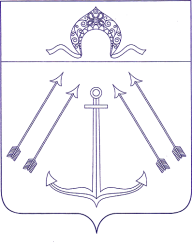 АДМИНИСТРАЦИЯПОСЕЛЕНИЯ КОКОШКИНО В ГОРОДЕ МОСКВЕПОСТАНОВЛЕНИЕот _________________ № _____________О внесении изменений в постановлениеадминистрации поселения Кокошкинов городе Москве от 13.09.2021 № 101 «Об утверждении муниципальной программы поселения Кокошкино 
в городе Москве «Обеспечение безопасности жизнедеятельности населения на территории поселения Кокошкино на 2022-2024 годы»В соответствии с Бюджетным кодексом Российской Федерации, Федеральным законом от 06.10.2003 № 131-ФЗ «Об общих принципах организации местного самоуправления в Российской Федерации», решением Совета депутатов поселения Кокошкино от 15.09.2022 № 236/4 «О внесении изменений в решение Совета депутатов поселения Кокошкино от 11.11.2021 № 187/4 «О бюджете поселения Кокошкино в городе Москве на 2022 год и плановый период 2023 и 2024 годов», руководствуясь Уставом поселения Кокошкино, администрация поселения Кокошкино постановляет:1. Внести изменения в постановление администрации поселения Кокошкино в городе Москве от 13.09.2021 № 101 «Об утверждении муниципальной программы поселения Кокошкино в городе Москве «Обеспечение безопасности жизнедеятельности населения на территории поселения Кокошкино на 2022-2024 годы», изложить приложение в новой редакции, согласно приложению к данному постановлению.2. Опубликовать настоящее постановление в информационно-коммуникационной сети «Интернет».3. Контроль за исполнением данного постановления оставляю за собой.Глава администрации поселения Кокошкино			     Н.П. МаминоваСогласовано:Заместитель главы администрациипоселения Кокошкино							Г.В. ГущинаНачальник отдела бухгалтерского учета и отчетности									Т.А. ЛыгинаНачальник отдела правового икадрового обеспечения							Е.Н. Гречишных Считано:исп.: Кириллов А.А.Приложениек постановлению администрации поселения Кокошкино в городеМосквеот _________________ № _____Приложение утвержденопостановлением администрации поселения Кокошкино в городеМосквеот 13.09.2021 № 1019.09.2020  № 98Муниципальная программапоселения Кокошкино «Обеспечение безопасности жизнедеятельности населения на территории поселения Кокошкино на 2022-2024 годы»Характеристика текущего состояния защиты населения поселения Кокошкино от чрезвычайных ситуаций природного и техногенного характера, обеспечения пожарной безопасности, безопасности на водных объектах  и противодействия идеологии терроризма.Чрезвычайные ситуации (далее – ЧС) все чаще становятся серьезной угрозой общественной стабильности, наносят непоправимый ущерб окружающей среде, здоровью и благополучию  людей. Первые места среди них занимают пожарная опасность, опасность на водных объектах, угрозы техногенного и природного характера для населения и особо важных предприятий и организаций. В результате проявлений ЧС различного характеры происходит травмировании населения, гибель людей и наносится материальный ущерб. Основными проблемами, порождающими возникновение чрезвычайных ситуаций, являются:-	высокий уровень износа основных и производственных фондов и систем защиты;-	низкий уровень подготовленности и практических навыков обслуживающего персонала и населения;-	отсутствие в организациях резервных материально-технических средств;-	неэффективное  взаимодействие органов муниципальной власти и организаций;-	недостаточный уровень профилактических мероприятий и надзорной деятельности;-	ухудшение материально-технического обеспечения, снижение качества регламентных работ, повышенный износ и разрушение оборудования;-	нарушение правил и техники безопасности, неосторожное обращение с огнем и умышленные поджоги;- 	недостаточный охват оповещением населения при угрозе или возникновении чрезвычайных ситуаций или террористических актов;- 	недостаточное информирование населения о проводимых мероприятиях  гражданской обороны и антитеррористической деятельности администрации поселения.За последние три года крупных чрезвычайных ситуаций техногенного характера на территории поселения  не происходило, в связи с тем, что на территории поселения отсутствуют крупные потенциально опасные объекты, но имеются объекты жизнеобеспечения населения.  	На объектах жизнеобеспечения могут возникать аварийные ситуации, которые могут повлиять на жизнедеятельность населения.Вместе с тем на территории поселения находятся железнодорожные пути Киевского направления, по которым проходят грузовые поезда с опасными грузами. С вводом в эксплуатацию части путей МЦК и Кокошкинского шоссе интенсивность железнодорожного и автотранспортного сообщения и увеличивается. В связи с этим риски возникновения происшествий, аварий и чрезвычайных ситуаций возрастают.В основном на территории поселения возникают чрезвычайные ситуации природного характера, вызванные обильными атмосферными осадками. К ним следует отнести частичное подтопление СНТ, обрыв линий электропередач, сильные снежные заносы, гололедица.В сфере пожарной безопасности сохраняется тенденция возникновения бытовых пожаров в многоквартирных домах, пожаров  в частном секторе.В 2021 году по сравнению с 2020 годом на территории поселения возросло количество пожаров.Основные причины:- нарушение правил пожарной безопасности;- недостаточная подготовка населения в области пожарной безопасности;- использование неисправных электробытовых приборов и печного оборудования;- несанкционированный пал сухой травы и садового мусора.Для ликвидации небольших возгораний и пожаров из городского бюджета затрачиваются значительных финансовые средства и происходит отрыв сил средств от решения более ответственных задач.Обстановка на водоемах поселения Кокошкино остается стабильной, гибель и несчастные случаи на воде не допущены. Население поселения Кокошкино посещают места массового отдыха на территории ТиНАО и в других городах России, на которых могут возникать чрезвычайные ситуации.Основными причинами гибели людей на водных объектах являются:-	купание людей в необорудованных для этих целей местах;-	купание или отдых у водоемов в состоянии алкогольного и наркотического опьянения;-	неумение детей плавать;-	купание детей без присмотра родителей;-	несоблюдение элементарных норм безопасности на водоемах, установленных правилами охраны жизни людей на воде.Учитывая, что поселение Кокошкино участвует в рамках своих полномочий  в единой системе подготовки населения в области защиты от чрезвычайных ситуаций, задача подготовки населения  правилам поведения на водных объектах является актуальной. Антитеррористическая деятельность на территории поселения в основном организована и проводится в соответствии с требованиями нормативных правовых документов, указаний и поручений АТК префектуры и решений ТиНАО, решений  постоянно действующей рабочей группе администрации поселения Кокошкино в городе Москве по вопросам профилактики терроризма, минимизации и (или) ликвидации последствий его проявлений. Угроза терроризма в целом в городе Москве сохраняется.Терроризм и экстремизм - явления социальные и борьба с ними возможна при комплексном подходе путем применения программных методов.Обстановка по линии противодействия терроризму на территории поселения остаётся в целом стабильной и контролируемой.В этих условиях постоянно действующей рабочей группой по  вопросам профилактики терроризма, минимизации и (или) ликвидации последствий его проявлений  поселения Кокошкино) принимаются  меры по своевременному исполнению решений Антитеррористической комиссии города Москвы, Антитеррористической комиссии Троицкого и Новомосковского административных округов города Москвы  по выявлению угроз террористического характера и реализации управленческих решений по их устранению. С учетом имеющихся угроз реализован комплекс мероприятий по повышению уровня антитеррористической защищённости потенциальных объектов террористических посягательств, мест массового пребывания людей, а также мероприятия по поддержанию в готовности сил и средств по минимизации и ликвидации последствий проявлений терроризма.С учётом складывающейся оперативной обстановки и поручений АТК города Москвы, АТК ТиНАО в 2022 году необходимо сосредоточить усилия на решении следующих задач:- повышение качества проведения мониторинга политических, социально-экономических и иных процессов, оказывающих влияние на ситуацию в сфере противодействия терроризму на территории поселения и эффективности использования его результатов при координации работы по профилактике терроризма путем выработки мер, направленных на устранение (локализацию) выявляемых террористических угроз; - организация и проведение инструкторско – методических занятий 
с ответственными за реализацию комплекса мер по профилактике терроризма, а также мероприятий по обмену положительным опытом органами местного самоуправления;  - обеспечение выполнения требований к антитеррористической защищенности потенциальных объектов террористических посягательств (в первую очередь социально значимых объектов) и мест массового пребывания людей; - совершенствование информационного сопровождения деятельности ПДРГ поселения Кокошкино по профилактике терроризма, а также по минимизации и (или) ликвидации последствий его проявлений;- повышение эффективности профилактических мероприятий, в первую очередь проводимых с лицами, подверженными воздействию террористической идеологии, 
а также подпавшими под ее влияние, в рамках исполнения Комплексного плана противодействия идеологии терроризма в Российской Федерации на 2019 - 2024 годы;- повышение качества профессиональной подготовки сотрудников префектуры ТиНАО города Москвы и администраций городских округов и поселений, ответственных за проведение мероприятий по профилактике терроризма.- реализация мер по формированию у населения ТиНАО города Москвы антитеррористического сознания для развития стойкого неприятия и отторжения идеологии терроризма;На территории поселения мест массового отдыха людей нет, но имеются два водоема  и река «Незнайка». За последние годы происшествий связанных с гибелью ладей на водоемах не было. Однако вероятность происшествий на водных объектах сохраняется в летний и зимний период. Неоднократно были замечены группы людей на берегах водоемов, в том числе детей, из чего следует, что риски несчастных случаев на воде 
в зимний и летний период сохраняются, особенно в зимнее время.Обоснование целесообразности решения проблемы программно-целевым методомУчитывая вышеизложенное, безопасное развитие поселения Кокошкино, эффективное  противодействие возникновению возможных чрезвычайных ситуаций, террористических актов и экстремизма не может быть обеспечено только в рамках повседневной деятельности органов местного самоуправления. В системе действий по предотвращению чрезвычайных ситуаций существенное значение имеют меры, направленные на всесторонне обеспечение при решении поставленных задач, в том числе и финансовое обеспечение Для стабилизации обстановки на территории поселения, снижение травматизма 
и гибели людей при чрезвычайных ситуациях и терроризме, снижение материально ущерба  необходимо заблаговременно и последовательно выполнять комплекс мероприятий, которые включают в себя организационные и управленческие решения, материально – техническое обеспечение и контроль. Ряд задач решаются без финансового обеспечения. Это нормативно-правое регулирование, управленческие решения, контроль и исполнительность, своевременное 
и полное выполнение поручений вышестоящих органов управления.Но в большей степени мероприятия по реализации задач гражданской обороны, защиты населения от чрезвычайных ситуаций, обеспечению пожарной безопасности 
и противодействию  терроризма требует финансового обеспечения. Так, например создание запасов материально-технических средств для ликвидации чрезвычайных ситуаций, разработка и тиражирование памяток населению, создание и содержание в готовности системы оповещения населения и многое другое.Реализация настоящей муниципальной программы  позволить повысить 
у населения поселения Кокошкино в городе Москве культуру безопасности жизнедеятельности, привить необходимые навыки по действиям в случае угрозы или возникновении чрезвычайных ситуаций и психологическую устойчивость, а также  снизит существующую социальную напряженность. Программа призвана способствовать укреплению межнационального согласия; достижению взаимопонимания и взаимного уважения в вопросах межэтнического 
и межкультурного сотрудничества.Проведение мероприятий в целях воспитания толерантности и веротерпимости, интернационализма как факторов, препятствующих распространению экстремизма, является необходимым действием, направляемым на профилактику терроризма 
и экстремизма.Обоснование объема финансовых ресурсов, необходимых для реализации государственной программы и подпрограмм (по годам реализации государственной программы)Для решения вышеперечисленных задач необходимо наращивать и восполнять материально-технические средства, устаревшее или вышедшее из строя оборудование 
и снаряжение, информационные материалы.Общая потребность для реализации муниципальной программы на период с 2022 по 2024 годы составляет 2 324,128 тысяч рублей.Реализации подпрограмм:Направления реализации подпрограмм:1. «Обеспечение безопасности людей на водных объектах, охрана их жизни и здоровья на территории поселения Кокошкино»:Приобретение знаков "Купаться запрещено"Приобретение плакатов "Безопасность людей на воде"Приобретение памяток, листовок и буклетов  о правилах поведения на водных объектахПриобретение учебных видеофильмов  о правилах поведения на водных объектахПриобретение средств спасения на водных объектах 2. «Организацию и осуществление мероприятий по гражданской обороне на территории поселения Кокошкино»:Приобретение стульев для штабаПриобретение комплектов раскладушекПриобретение подушекПриобретение комплектов спального бельяПриобретение раскладных столов для штабаПриобретение одеялПриобретение индивидуальных рационов питанияПриобретение комплекта метеорологического с электронным термометром типа МК-3Приобретение приборов радиационной разведки и дозиметрического контроляПриобретение сумки санитарной для оказания первой помощи подразделениям сил ГО и ЧСПриобретение респираторовПриобретение индивидуальных средств защитыПриобретение медицинских средств защитыПриобретение комплекта покрывал спасательныхПриобретение инженерного имуществаПриобретение вещевого имуществаПриобретение имущества для мобильного штаба ликвидации чрезвычайных ситуаций Приобретение аварийно-спасательного оборудования и снаряженияПриобретение средств связи и оповещенияПриобретение памяток, буклетов  и листовок по действиям  в чрезвычайных ситуациях3.«Организация мероприятий по защите населения от чрезвычайных ситуаций природного и техногенного характера на территории поселения Кокошкино»:Приобретение вещевого имуществаПриобретение тренажёра  сердечно-легочной и мозговой реанимацииПриобретение средств индивидуальных защиты Приобретение комплекта покрывал спасательныхПриобретение ленты для ограждения зоны ЧС4. «Организация мероприятий по обеспечению первичных мер пожарной безопасности на территории поселения Кокошкино».Приобретение знаков " Площадка для специальной пожарной техники"Приобретение знаков "Пожарный водоём"Приобретение стендов по пожарной безопасностиПриобретение информационных табличек по пожарной безопасностиПриобретение пожарных рукавовПриобретение первичных средств пожаротушенияПриобретение пожарного оборудования и снаряженияИзготовление буклетов «План-схемы по проведению опашки в поселении Кокошкино»5. «Организация мероприятий по профилактике терроризма и экстремизма на территории поселения Кокошкино».Приобретение комплектов плакатов по антитерроризму и профилактике экстремизмаПриобретение стендов по противодействию идеологии терроризмаРеализация мероприятий по антитеррористической защищенности подведомственных объектовПеречень мероприятий, направленных на реализацию муниципальной программы поселения Кокошкино «Обеспечение безопасности жизнедеятельности населения на территории поселения Кокошкино на 2022 годПеречень мероприятий, направленных на реализацию муниципальной программы поселения Кокошкино «Обеспечение безопасности жизнедеятельности населения на территории  поселения Кокошкино на 2023 годПеречень  мероприятий, направленных на реализацию муниципальной программы поселения Кокошкино «Обеспечение безопасности жизнедеятельности населения на территории  поселения Кокошкино на 2024 годНаименование муниципальной программыОбеспечение безопасности жизнедеятельности населения на территории  поселения Кокошкино на 2022-2024 годыОснования для разработки муниципальной программыБюджетный кодекс Российской Федерации, Федеральный закон от 06.10.2003 № 131-ФЗ «Об общих принципах организации местного самоуправления в Российской Федерации», Федеральный закон от 12.02.1998 № 28-ФЗ «О гражданской обороне», Федеральный закон от 21.12.2004 № 69-ФЗ «О пожарной безопасности», Федеральный закон от 21.12.1994 № 68-ФЗ «О защите населения и территорий от чрезвычайных ситуаций природного и техногенного характера», Федеральный закон от 22.07.2008 № 123-ФЗ «Технический регламент о требованиях пожарной безопасности», федеральный закон от 06.03.2006 № 35-ФЗ «О противодействии терроризму», постановление Правительства Российской Федерации от 04.09.2003 № 547 «О подготовке населения в области защиты от чрезвычайных ситуаций природного и техногенного характера», Устав поселения Кокошкино, постановление Правительства Российской Федерации от 2 ноября 2000 года N 841 841Об утверждении Положения о подготовке населения в области гражданской обороны (с изменениями на 30 сентября 2019 года), указ Мэра Москвы от 26.12.2018 № 109-УМ «О совершенствовании системы антитеррористической деятельности в городе МосквеМуниципальный заказчик муниципальной программыАдминистрация поселения Кокошкино в городе МосквеРазработчик муниципальной программыСектор по делам ГО и ЧС, безопасности и мобилизационной подготовкеЦели муниципальной программыПовышение уровня безопасности населения поселения Кокошкино.Предупреждение и ликвидация чрезвычайных ситуаций природного и техногенного характера на территории поселения Кокошкино.Формирование культуры безопасности у населения поселения.Профилактика пожаров и снижение травматизма и гибели при их возникновении.Обеспечение безопасности населения на водных объектах.Обеспечение функционирования системы гражданской обороны на территории поселения.Противодействие идеологии терроризма и экстремизма.Задачи муниципальной программыСоздание, развитие и обеспечение функционирования системы оповещения и информирования населения.Организация подготовки руководителей администрации  и специалистов поселения,  населения по гражданской обороне и в области защиты от чрезвычайных ситуаций.Реализация задач гражданской обороны.Организация работы по обеспечению первичных мер пожарной безопасности.Организация профилактической работы по безопасности людей на водных объектах.Развитие и совершенствование технической оснащенности, сил и средств, для ликвидации чрезвычайных ситуаций.Организация работы по антитеррористической защищенности объектов жизнеобеспечения поселения и мест массового пребывания людей.Обеспечение мероприятий по антитеррористической деятельности администрации поселения.Подготовка органов управления к действиям при угрозе или возникновении чрезвычайных ситуаций природного и техногенного характера.Создание запасов материально-технических средств для ликвидации чрезвычайных ситуаций, террористических актов и реализации мероприятий гражданской обороны.Подпрограммы программы1. Обеспечение безопасности людей на водных объектах, охрана их жизни и здоровья на территории поселения Кокошкино.2. Организацию и осуществление мероприятий по гражданской обороне на территории поселения Кокошкино3. Защита населения от чрезвычайных ситуаций природного и техногенного характера на территории поселения Кокошкино.4. Организация мероприятий по обеспечению первичных мер пожарной безопасности на территории поселения Кокошкино.5. Организация мероприятий по профилактике терроризма и экстремизма на территории поселения Кокошкино.Целевые индикаторы и показатели муниципальной программыСнижение количества травмированного населения на пожарах по годам на (%) 2022 г. – 30; 2023 г. - 60; 2024 г. – 90;Снижение количества погибших на пожарах по годам на (%):2022 г. – 45; 2023 г. - 75; 2024 г. – 95;Охват населения системой оповещения по годам (%):2022 г. – 60; 2023 г. - 75; 2024 г. – 80;Охват населения подготовкой по гражданской обороне, в области защиты от чрезвычайны ситуаций и пожарной безопасности по годам (%):2022 г. – 50; 2023 г. - 80; 2024 г. – 95;Уровень готовности сил и средствпо годам на (%):2022 г. – 60; 2023 г. - 80; 2024 г. – 100;Увеличение объема резерва материальных средств по годам на (%):2022 г. – 50; 2023 г. - 80; 2024 г. – 95;Доля выполнения решений АТК префектуры ТиНАО по годам (%):2022 г. – 100; 2023 г. - 100; 2024 г. – 100;Количество мероприятий по профилактике экстремизма  и терроризма по годам (ед.):2022 г. – 10; 2023 г. - 15; 2024 г. – 20;Сроки и этапы реализации программы2022-2024 год1 этап - 2022 год2 этап – 2023 год3 этап – 2024 годОбъем и источники финансирования муниципальной программы1 этап - 2022 год – 1 437,328 тыс. рублей2 этап – 2023 год – 445,30 тыс. рублей3 этап – 2024 год – 441,50 тыс. рублейИсточник финансирования: бюджет поселения Кокошкино.Ожидаемые результаты реализации муниципальной программыПовышение эффективности реагирования на чрезвычайные ситуации и управления мероприятиями гражданской обороны в военное время.Снижение травматизма и гибели населения при возникновении чрезвычайных ситуаций природного и техногенного характера, террористических актов и пожаров.Снижение количества пожаров.Снижение материального ущерба при чрезвычайных ситуациях, пожарах и совершении террористических актов.Повышение готовности населения к действиям при угрозе или возникновении чрезвычайных ситуаций, пожаров и террористических актов.Ответственный исполнитель программыСектор по делам ГО и ЧС, безопасности и мобилизационной подготовкеКонтроль за реализациеймуниципальнойпрограммыКонтроль за реализацией муниципальной программы осуществляется администрацией поселения КокошкиноНаименование подпрограммыСроки реализации подпрограмм /сумма (тыс. рублей)Сроки реализации подпрограмм /сумма (тыс. рублей)Сроки реализации подпрограмм /сумма (тыс. рублей)Наименование подпрограммы2022 год2023 год2024 годПодпрограмма «Обеспечение безопасности людей на водных объектах, охрана их жизни и здоровья на территории поселения Кокошкино»15,8035,6017,60Подпрограмма «Мероприятия по гражданской обороне»107,50127,9094,30Подпрограмма «Защита населения от чрезвычайных ситуаций природного и техногенного характера на территории поселения Кокошкино»195,388185,60225,70Подпрограмма «Мероприятия по обеспечению первичных мер пожарной безопасности на территории поселения Кокошкино»170,0044,2035,90Подпрограмма «Мероприятия по профилактике терроризма и экстремизма на территории поселения Кокошкино»948,6452,0068,00ИТОГО 1 437,328445,30441,50Nп/пМероприятия по реализацииПрограммыМероприятия по реализацииПрограммыИсточникифинансированияСрокисполненияОбъемфинансированияна год (тыс. руб.)Ответственныйза выполнениемероприятияПримечание12234567Подпрограмма «Обеспечение безопасности людей на водных объектах, охрана их жизни и здоровья на территории поселения Кокошкино»КБК 006 0310 36 3 00 10000 244Подпрограмма «Обеспечение безопасности людей на водных объектах, охрана их жизни и здоровья на территории поселения Кокошкино»КБК 006 0310 36 3 00 10000 244Подпрограмма «Обеспечение безопасности людей на водных объектах, охрана их жизни и здоровья на территории поселения Кокошкино»КБК 006 0310 36 3 00 10000 244Подпрограмма «Обеспечение безопасности людей на водных объектах, охрана их жизни и здоровья на территории поселения Кокошкино»КБК 006 0310 36 3 00 10000 244Подпрограмма «Обеспечение безопасности людей на водных объектах, охрана их жизни и здоровья на территории поселения Кокошкино»КБК 006 0310 36 3 00 10000 244Подпрограмма «Обеспечение безопасности людей на водных объектах, охрана их жизни и здоровья на территории поселения Кокошкино»КБК 006 0310 36 3 00 10000 244Подпрограмма «Обеспечение безопасности людей на водных объектах, охрана их жизни и здоровья на территории поселения Кокошкино»КБК 006 0310 36 3 00 10000 244Подпрограмма «Обеспечение безопасности людей на водных объектах, охрана их жизни и здоровья на территории поселения Кокошкино»КБК 006 0310 36 3 00 10000 244Подпрограмма «Обеспечение безопасности людей на водных объектах, охрана их жизни и здоровья на территории поселения Кокошкино»КБК 006 0310 36 3 00 10000 2441.1.Приобретение спасательного оборудования и снаряжения Приобретение спасательного оборудования и снаряжения Бюджет поселения Кокошкино2022 г.15,80Заведующий сектором ГО и ЧС, безопасности и мобилизационной подготовкеИтого по разделу 1: Итого по разделу 1: Итого по разделу 1: 15,80Подпрограмма «Мероприятия по гражданской обороне»КБК 006 0309 36 1 00 10000 244Подпрограмма «Мероприятия по гражданской обороне»КБК 006 0309 36 1 00 10000 244Подпрограмма «Мероприятия по гражданской обороне»КБК 006 0309 36 1 00 10000 244Подпрограмма «Мероприятия по гражданской обороне»КБК 006 0309 36 1 00 10000 244Подпрограмма «Мероприятия по гражданской обороне»КБК 006 0309 36 1 00 10000 244Подпрограмма «Мероприятия по гражданской обороне»КБК 006 0309 36 1 00 10000 244Подпрограмма «Мероприятия по гражданской обороне»КБК 006 0309 36 1 00 10000 244Подпрограмма «Мероприятия по гражданской обороне»КБК 006 0309 36 1 00 10000 244Подпрограмма «Мероприятия по гражданской обороне»КБК 006 0309 36 1 00 10000 2442.1.Приобретение дозиметрического прибораПриобретение дозиметрического прибораБюджет поселения Кокошкино2022 г.36,00Заведующий сектором ГО и ЧС, безопасности и мобилизационной подготовке2.2.Приобретение камеры защитной детскойПриобретение камеры защитной детскойБюджет поселения Кокошкино2022 г.19,00Заведующий сектором ГО и ЧС, безопасности и мобилизационной подготовке2.3.Приобретение сухих пайков (суточный Повседневный ИРП-П по норме МЧС- 50 комплектов)Приобретение сухих пайков (суточный Повседневный ИРП-П по норме МЧС- 50 комплектов)Бюджет поселения Кокошкино2022 г.52,50Заведующий сектором ГО и ЧС, безопасности и мобилизационной подготовкеИтого по разделу 2:Итого по разделу 2:Итого по разделу 2:107,50Подпрограмма «Защита населения от чрезвычайных ситуаций природного и техногенного характера на территории поселения Кокошкино»КБК 006 0310 36 2 00 10000 244Подпрограмма «Защита населения от чрезвычайных ситуаций природного и техногенного характера на территории поселения Кокошкино»КБК 006 0310 36 2 00 10000 244Подпрограмма «Защита населения от чрезвычайных ситуаций природного и техногенного характера на территории поселения Кокошкино»КБК 006 0310 36 2 00 10000 244Подпрограмма «Защита населения от чрезвычайных ситуаций природного и техногенного характера на территории поселения Кокошкино»КБК 006 0310 36 2 00 10000 244Подпрограмма «Защита населения от чрезвычайных ситуаций природного и техногенного характера на территории поселения Кокошкино»КБК 006 0310 36 2 00 10000 244Подпрограмма «Защита населения от чрезвычайных ситуаций природного и техногенного характера на территории поселения Кокошкино»КБК 006 0310 36 2 00 10000 244Подпрограмма «Защита населения от чрезвычайных ситуаций природного и техногенного характера на территории поселения Кокошкино»КБК 006 0310 36 2 00 10000 244Подпрограмма «Защита населения от чрезвычайных ситуаций природного и техногенного характера на территории поселения Кокошкино»КБК 006 0310 36 2 00 10000 244Подпрограмма «Защита населения от чрезвычайных ситуаций природного и техногенного характера на территории поселения Кокошкино»КБК 006 0310 36 2 00 10000 2443.1.Приобретение мотопомпы и всасывающего рукава (D-80мм)Приобретение мотопомпы и всасывающего рукава (D-80мм)Бюджет поселения Кокошкино2022 г.42,60Заведующий сектором ГО и ЧС, безопасности и мобилизационной подготовке3.2Приобретение напорных рукавов (D-80мм, L-20м)Приобретение напорных рукавов (D-80мм, L-20м)Бюджет поселения Кокошкино2022 г.14,00Заведующий сектором ГО и ЧС, безопасности и мобилизационной подготовке3.3.Приобретение универсальных фильтрующих малогабаритных самоспасателей (УФМС) "Шанс"- Е с п/м (47 шт.)Приобретение универсальных фильтрующих малогабаритных самоспасателей (УФМС) "Шанс"- Е с п/м (47 шт.)Бюджет поселения Кокошкино2022 г.100,70Заведующий сектором ГО и ЧС, безопасности и мобилизационной подготовке3.4.Приобретение бензопилы и расходных материалов к нейПриобретение бензопилы и расходных материалов к нейБюджет поселения Кокошкино2022 г.38,088Заведующий сектором ГО и ЧС, безопасности и мобилизационной подготовкеИтого по разделу 3:Итого по разделу 3:Итого по разделу 3:195,388Подпрограмма «Мероприятия по обеспечению первичных мер пожарной безопасности на территории поселения Кокошкино»КБК 006 0314 36 5 00 10000 244Подпрограмма «Мероприятия по обеспечению первичных мер пожарной безопасности на территории поселения Кокошкино»КБК 006 0314 36 5 00 10000 244Подпрограмма «Мероприятия по обеспечению первичных мер пожарной безопасности на территории поселения Кокошкино»КБК 006 0314 36 5 00 10000 244Подпрограмма «Мероприятия по обеспечению первичных мер пожарной безопасности на территории поселения Кокошкино»КБК 006 0314 36 5 00 10000 244Подпрограмма «Мероприятия по обеспечению первичных мер пожарной безопасности на территории поселения Кокошкино»КБК 006 0314 36 5 00 10000 244Подпрограмма «Мероприятия по обеспечению первичных мер пожарной безопасности на территории поселения Кокошкино»КБК 006 0314 36 5 00 10000 244Подпрограмма «Мероприятия по обеспечению первичных мер пожарной безопасности на территории поселения Кокошкино»КБК 006 0314 36 5 00 10000 244Подпрограмма «Мероприятия по обеспечению первичных мер пожарной безопасности на территории поселения Кокошкино»КБК 006 0314 36 5 00 10000 244Подпрограмма «Мероприятия по обеспечению первичных мер пожарной безопасности на территории поселения Кокошкино»КБК 006 0314 36 5 00 10000 2444.1.Приобретение информационных уличных стендов по правилам пожарной безопасностиПриобретение информационных уличных стендов по правилам пожарной безопасностиБюджет поселения Кокошкино2022 г.10,00Заведующий сектором ГО и ЧС, безопасности и мобилизационной подготовке4.2.Изготовление памяток по  пожарной безопасностиИзготовление памяток по  пожарной безопасностиБюджет поселения Кокошкино2022 г.10,00Заведующий сектором ГО и ЧС, безопасности и мобилизационной подготовке4.3.Изготовление буклета «План-схемы по проведению опашки в поселении Кокошкино»Изготовление буклета «План-схемы по проведению опашки в поселении Кокошкино»Бюджет поселения Кокошкино2022 г.150,00Заведующий сектором ГО и ЧС, безопасности и мобилизационной подготовкеИтого по разделу 4:Итого по разделу 4:Итого по разделу 4:170,00Подпрограмма «Мероприятия по профилактике терроризма и экстремизма на территории поселения Кокошкино»КБК 006 0314 36 4 00 10000 244Подпрограмма «Мероприятия по профилактике терроризма и экстремизма на территории поселения Кокошкино»КБК 006 0314 36 4 00 10000 244Подпрограмма «Мероприятия по профилактике терроризма и экстремизма на территории поселения Кокошкино»КБК 006 0314 36 4 00 10000 244Подпрограмма «Мероприятия по профилактике терроризма и экстремизма на территории поселения Кокошкино»КБК 006 0314 36 4 00 10000 244Подпрограмма «Мероприятия по профилактике терроризма и экстремизма на территории поселения Кокошкино»КБК 006 0314 36 4 00 10000 244Подпрограмма «Мероприятия по профилактике терроризма и экстремизма на территории поселения Кокошкино»КБК 006 0314 36 4 00 10000 244Подпрограмма «Мероприятия по профилактике терроризма и экстремизма на территории поселения Кокошкино»КБК 006 0314 36 4 00 10000 244Подпрограмма «Мероприятия по профилактике терроризма и экстремизма на территории поселения Кокошкино»КБК 006 0314 36 4 00 10000 244Подпрограмма «Мероприятия по профилактике терроризма и экстремизма на территории поселения Кокошкино»КБК 006 0314 36 4 00 10000 2445.1.5.1.Установка системы контроля доступа в администрациюБюджет поселения Кокошкино2022 г.30,00Заведующий сектором ГО и ЧС, безопасности и мобилизационной подготовке5.2.5.2.Приобретение памяток по противодействию терроризма и профилактике экстремизмаБюджет поселения Кокошкино2022 г.14,00Заведующий сектором ГО и ЧС, безопасности и мобилизационной подготовке5.3.5.3.Приобретение уличных стендов по противодействию идеологии терроризма Бюджет поселения Кокошкино2022 г.16,00Заведующий сектором ГО и ЧС, безопасности и мобилизационной подготовке5.4.5.4.Приобретение фан-барьеровБюджет поселения Кокошкино2022 г.289,04Заведующий сектором ГО и ЧС, безопасности и мобилизационной подготовке5.5.5.5.Система видеонаблюденияБюджет поселения Кокошкино2022 г.599,6Заведующий сектором ГО и ЧС, безопасности и мобилизационной подготовкеИтого по разделу 5:Итого по разделу 5:Итого по разделу 5:2022 г.948,64ВСЕГО:ВСЕГО:ВСЕГО:1 437,328Nп/пМероприятия по реализацииПрограммыМероприятия по реализацииПрограммыИсточникифинансированияСрокисполненияОбъемфинансированияна год (тыс. руб.)Ответственныйза выполнениемероприятияПримечание12234567Подпрограмма «Обеспечение безопасности людей на водных объектах, охрана их жизни и здоровья на территории поселения Кокошкино»КБК 006 0310 36 3 00 10000 244Подпрограмма «Обеспечение безопасности людей на водных объектах, охрана их жизни и здоровья на территории поселения Кокошкино»КБК 006 0310 36 3 00 10000 244Подпрограмма «Обеспечение безопасности людей на водных объектах, охрана их жизни и здоровья на территории поселения Кокошкино»КБК 006 0310 36 3 00 10000 244Подпрограмма «Обеспечение безопасности людей на водных объектах, охрана их жизни и здоровья на территории поселения Кокошкино»КБК 006 0310 36 3 00 10000 244Подпрограмма «Обеспечение безопасности людей на водных объектах, охрана их жизни и здоровья на территории поселения Кокошкино»КБК 006 0310 36 3 00 10000 244Подпрограмма «Обеспечение безопасности людей на водных объектах, охрана их жизни и здоровья на территории поселения Кокошкино»КБК 006 0310 36 3 00 10000 244Подпрограмма «Обеспечение безопасности людей на водных объектах, охрана их жизни и здоровья на территории поселения Кокошкино»КБК 006 0310 36 3 00 10000 244Подпрограмма «Обеспечение безопасности людей на водных объектах, охрана их жизни и здоровья на территории поселения Кокошкино»КБК 006 0310 36 3 00 10000 2441.1.Информационный стенд о правилах поведения на водеИнформационный стенд о правилах поведения на водеБюджет поселения Кокошкино2023 г.35,60Заведующий сектором ГО и ЧС, безопасности и мобилизационной подготовкеИтого по разделу 1: Итого по разделу 1: Итого по разделу 1: 35,60Подпрограмма «Мероприятия по гражданской обороне»КБК 006 0309 36 1 00 10000 244Подпрограмма «Мероприятия по гражданской обороне»КБК 006 0309 36 1 00 10000 244Подпрограмма «Мероприятия по гражданской обороне»КБК 006 0309 36 1 00 10000 244Подпрограмма «Мероприятия по гражданской обороне»КБК 006 0309 36 1 00 10000 244Подпрограмма «Мероприятия по гражданской обороне»КБК 006 0309 36 1 00 10000 244Подпрограмма «Мероприятия по гражданской обороне»КБК 006 0309 36 1 00 10000 244Подпрограмма «Мероприятия по гражданской обороне»КБК 006 0309 36 1 00 10000 244Подпрограмма «Мероприятия по гражданской обороне»КБК 006 0309 36 1 00 10000 2442.1.Приобретение медицинских средств защиты (Сумка санитарная ФЭСТ со спецукладкой по приказу № 61н)Приобретение медицинских средств защиты (Сумка санитарная ФЭСТ со спецукладкой по приказу № 61н)Бюджет поселения Кокошкино2023 г.30,00Заведующий сектором ГО и ЧС, безопасности и мобилизационной подготовке2.2.Приобретение медицинских средств защиты (Комплект шин иммобилизационных вакуумных взрослых ВШВ-2)Приобретение медицинских средств защиты (Комплект шин иммобилизационных вакуумных взрослых ВШВ-2)Бюджет поселения Кокошкино2023 г.10,85Заведующий сектором ГО и ЧС, безопасности и мобилизационной подготовке2.3.Оснащение УКП в соответствии с требованиями (Плакаты, памятки, стенды)Оснащение УКП в соответствии с требованиями (Плакаты, памятки, стенды)Бюджет поселения Кокошкино2023 г.25,00Заведующий сектором ГО и ЧС, безопасности и мобилизационной подготовке2.4.Приобретение сирены механической FX-200L SY-200L СО-120   на треногеПриобретение сирены механической FX-200L SY-200L СО-120   на треногеБюджет поселения Кокошкино2023 г.15,00Заведующий сектором ГО и ЧС, безопасности и мобилизационной подготовке2.5.Приобретение стеллажей МС-Т h-2000 4 ярусаПриобретение стеллажей МС-Т h-2000 4 ярусаБюджет поселения Кокошкино2023 г.47,05Заведующий сектором ГО и ЧС, безопасности и мобилизационной подготовкеИтого по разделу 2:Итого по разделу 2:Итого по разделу 2:127,90Подпрограмма «Защита населения от чрезвычайных ситуаций природного и техногенного характера на территории поселения Кокошкино»КБК 006 0310 36 2 00 10000 244Подпрограмма «Защита населения от чрезвычайных ситуаций природного и техногенного характера на территории поселения Кокошкино»КБК 006 0310 36 2 00 10000 244Подпрограмма «Защита населения от чрезвычайных ситуаций природного и техногенного характера на территории поселения Кокошкино»КБК 006 0310 36 2 00 10000 244Подпрограмма «Защита населения от чрезвычайных ситуаций природного и техногенного характера на территории поселения Кокошкино»КБК 006 0310 36 2 00 10000 244Подпрограмма «Защита населения от чрезвычайных ситуаций природного и техногенного характера на территории поселения Кокошкино»КБК 006 0310 36 2 00 10000 244Подпрограмма «Защита населения от чрезвычайных ситуаций природного и техногенного характера на территории поселения Кокошкино»КБК 006 0310 36 2 00 10000 244Подпрограмма «Защита населения от чрезвычайных ситуаций природного и техногенного характера на территории поселения Кокошкино»КБК 006 0310 36 2 00 10000 244Подпрограмма «Защита населения от чрезвычайных ситуаций природного и техногенного характера на территории поселения Кокошкино»КБК 006 0310 36 2 00 10000 2443.1.Приобретение бензопилы Stihl MS 250 C-BE шина 40 смПриобретение бензопилы Stihl MS 250 C-BE шина 40 смБюджет поселения Кокошкино2023 г.35,00Заведующий сектором ГО и ЧС, безопасности и мобилизационной подготовке3.2Приобретение ручных громкоговорителей наплечных MG-66RC с записью и аккумуляторомПриобретение ручных громкоговорителей наплечных MG-66RC с записью и аккумуляторомБюджет поселения Кокошкино2023 г.13,00Заведующий сектором ГО и ЧС, безопасности и мобилизационной подготовке3.3.Приобретение бензинового генератора Mitsui Power ZM 7500 E-3 с АВРПриобретение бензинового генератора Mitsui Power ZM 7500 E-3 с АВРБюджет поселения Кокошкино2023 г.110,00Заведующий сектором ГО и ЧС, безопасности и мобилизационной подготовке3.4.Приобретение огнетушителей углекислотныхОУ-5 ВСЕ и порошковых ОП-5(Г) АВСЕПриобретение огнетушителей углекислотныхОУ-5 ВСЕ и порошковых ОП-5(Г) АВСЕБюджет поселения Кокошкино2023 г.27,60Заведующий сектором ГО и ЧС, безопасности и мобилизационной подготовкеИтого по разделу 3:Итого по разделу 3:Итого по разделу 3:185,60Подпрограмма «Мероприятия по обеспечению первичных мер пожарной безопасности на территории поселения Кокошкино»КБК 006 0314 36 5 00 10000 244Подпрограмма «Мероприятия по обеспечению первичных мер пожарной безопасности на территории поселения Кокошкино»КБК 006 0314 36 5 00 10000 244Подпрограмма «Мероприятия по обеспечению первичных мер пожарной безопасности на территории поселения Кокошкино»КБК 006 0314 36 5 00 10000 244Подпрограмма «Мероприятия по обеспечению первичных мер пожарной безопасности на территории поселения Кокошкино»КБК 006 0314 36 5 00 10000 244Подпрограмма «Мероприятия по обеспечению первичных мер пожарной безопасности на территории поселения Кокошкино»КБК 006 0314 36 5 00 10000 244Подпрограмма «Мероприятия по обеспечению первичных мер пожарной безопасности на территории поселения Кокошкино»КБК 006 0314 36 5 00 10000 244Подпрограмма «Мероприятия по обеспечению первичных мер пожарной безопасности на территории поселения Кокошкино»КБК 006 0314 36 5 00 10000 244Подпрограмма «Мероприятия по обеспечению первичных мер пожарной безопасности на территории поселения Кокошкино»КБК 006 0314 36 5 00 10000 2444.1.Приобретение информационных уличных стендов по правилам пожарной безопасностиПриобретение информационных уличных стендов по правилам пожарной безопасностиБюджет поселения Кокошкино2023 г.13,00Заведующий сектором ГО и ЧС, безопасности и мобилизационной подготовке4.2.Приобретение комплекта знаков остановка запрещенаПриобретение комплекта знаков остановка запрещенаБюджет поселения Кокошкино2023 г.13,00Заведующий сектором ГО и ЧС, безопасности и мобилизационной подготовке4.3.Изготовление памяток по  пожарной безопасностиИзготовление памяток по  пожарной безопасностиБюджет поселения Кокошкино2023 г.18,20Заведующий сектором ГО и ЧС, безопасности и мобилизационной подготовкеИтого по разделу 4:Итого по разделу 4:Итого по разделу 4:44,20Подпрограмма «Мероприятия по профилактике терроризма и экстремизма на территории поселения Кокошкино»КБК 006 0314 36 4 00 10000 244Подпрограмма «Мероприятия по профилактике терроризма и экстремизма на территории поселения Кокошкино»КБК 006 0314 36 4 00 10000 244Подпрограмма «Мероприятия по профилактике терроризма и экстремизма на территории поселения Кокошкино»КБК 006 0314 36 4 00 10000 244Подпрограмма «Мероприятия по профилактике терроризма и экстремизма на территории поселения Кокошкино»КБК 006 0314 36 4 00 10000 244Подпрограмма «Мероприятия по профилактике терроризма и экстремизма на территории поселения Кокошкино»КБК 006 0314 36 4 00 10000 244Подпрограмма «Мероприятия по профилактике терроризма и экстремизма на территории поселения Кокошкино»КБК 006 0314 36 4 00 10000 244Подпрограмма «Мероприятия по профилактике терроризма и экстремизма на территории поселения Кокошкино»КБК 006 0314 36 4 00 10000 244Подпрограмма «Мероприятия по профилактике терроризма и экстремизма на территории поселения Кокошкино»КБК 006 0314 36 4 00 10000 2445.1.5.1.Приобретение памяток по противодействию терроризма и профилактике экстремизмаБюджет поселения Кокошкино2023 г.14,50Заведующий сектором ГО и ЧС, безопасности и мобилизационной подготовке5.2.5.2.Приобретение уличных  стендов по противодействию идеологии терроризма Бюджет поселения Кокошкино2023 г.37,50Заведующий сектором ГО и ЧС, безопасности и мобилизационной подготовкеИтого по разделу 5:Итого по разделу 5:Итого по разделу 5:52,00ВСЕГО:ВСЕГО:ВСЕГО:445,30Nп/пМероприятия по реализацииПрограммыМероприятия по реализацииПрограммыИсточникифинансированияСрокисполненияОбъемфинансированияна год (тыс. руб.)Ответственныйза выполнениемероприятияПримечание12234567Подпрограмма «Обеспечение безопасности людей на водных объектах, охрана их жизни и здоровья на территории поселения Кокошкино»КБК 006 0310 36 3 00 10000 244Подпрограмма «Обеспечение безопасности людей на водных объектах, охрана их жизни и здоровья на территории поселения Кокошкино»КБК 006 0310 36 3 00 10000 244Подпрограмма «Обеспечение безопасности людей на водных объектах, охрана их жизни и здоровья на территории поселения Кокошкино»КБК 006 0310 36 3 00 10000 244Подпрограмма «Обеспечение безопасности людей на водных объектах, охрана их жизни и здоровья на территории поселения Кокошкино»КБК 006 0310 36 3 00 10000 244Подпрограмма «Обеспечение безопасности людей на водных объектах, охрана их жизни и здоровья на территории поселения Кокошкино»КБК 006 0310 36 3 00 10000 244Подпрограмма «Обеспечение безопасности людей на водных объектах, охрана их жизни и здоровья на территории поселения Кокошкино»КБК 006 0310 36 3 00 10000 244Подпрограмма «Обеспечение безопасности людей на водных объектах, охрана их жизни и здоровья на территории поселения Кокошкино»КБК 006 0310 36 3 00 10000 244Подпрограмма «Обеспечение безопасности людей на водных объектах, охрана их жизни и здоровья на территории поселения Кокошкино»КБК 006 0310 36 3 00 10000 2441.1.Приобретенье стендов «Безопасность на воде, дороге, в лесу»Приобретенье стендов «Безопасность на воде, дороге, в лесу»Бюджет поселения Кокошкино2024 г.17,60Заведующий сектором ГО и ЧС, безопасности и мобилизационной подготовкеИтого по разделу 1: Итого по разделу 1: Итого по разделу 1: 17,60Подпрограмма «Мероприятия по гражданской обороне»КБК 006 0309 36 1 00 10000 244Подпрограмма «Мероприятия по гражданской обороне»КБК 006 0309 36 1 00 10000 244Подпрограмма «Мероприятия по гражданской обороне»КБК 006 0309 36 1 00 10000 244Подпрограмма «Мероприятия по гражданской обороне»КБК 006 0309 36 1 00 10000 244Подпрограмма «Мероприятия по гражданской обороне»КБК 006 0309 36 1 00 10000 244Подпрограмма «Мероприятия по гражданской обороне»КБК 006 0309 36 1 00 10000 244Подпрограмма «Мероприятия по гражданской обороне»КБК 006 0309 36 1 00 10000 244Подпрограмма «Мероприятия по гражданской обороне»КБК 006 0309 36 1 00 10000 2442.1.Приобретение плащей влагозащитных Membrane WPLПриобретение плащей влагозащитных Membrane WPLБюджет поселения Кокошкино2024г.10,00Заведующий сектором ГО и ЧС, безопасности и мобилизационной подготовке2.2.Приобретение сухих пайков (суточный Повседневный ИРП-П по норме МЧС- 50 комплектов)Приобретение сухих пайков (суточный Повседневный ИРП-П по норме МЧС- 50 комплектов)Бюджет поселения Кокошкино2024г.55,00Заведующий сектором ГО и ЧС, безопасности и мобилизационной подготовке2.3.Приобретение лебедки рычажной тросовой TOR МТМ 200, 3,2 т, L=20мПриобретение лебедки рычажной тросовой TOR МТМ 200, 3,2 т, L=20мБюджет поселения Кокошкино2024г.29,30Заведующий сектором ГО и ЧС, безопасности и мобилизационной подготовкеИтого по разделу 2:Итого по разделу 2:Итого по разделу 2:94,30Подпрограмма «Защита населения от чрезвычайных ситуаций природного и техногенного характера на территории поселения Кокошкино»КБК 006 0310 36 2 00 10000 244Подпрограмма «Защита населения от чрезвычайных ситуаций природного и техногенного характера на территории поселения Кокошкино»КБК 006 0310 36 2 00 10000 244Подпрограмма «Защита населения от чрезвычайных ситуаций природного и техногенного характера на территории поселения Кокошкино»КБК 006 0310 36 2 00 10000 244Подпрограмма «Защита населения от чрезвычайных ситуаций природного и техногенного характера на территории поселения Кокошкино»КБК 006 0310 36 2 00 10000 244Подпрограмма «Защита населения от чрезвычайных ситуаций природного и техногенного характера на территории поселения Кокошкино»КБК 006 0310 36 2 00 10000 244Подпрограмма «Защита населения от чрезвычайных ситуаций природного и техногенного характера на территории поселения Кокошкино»КБК 006 0310 36 2 00 10000 244Подпрограмма «Защита населения от чрезвычайных ситуаций природного и техногенного характера на территории поселения Кокошкино»КБК 006 0310 36 2 00 10000 244Подпрограмма «Защита населения от чрезвычайных ситуаций природного и техногенного характера на территории поселения Кокошкино»КБК 006 0310 36 2 00 10000 2443.1.Приобретение палатки надувной пневмокаркасной 4,5 x 2,4 x 2 м с дополнительным оборудованиемПриобретение палатки надувной пневмокаркасной 4,5 x 2,4 x 2 м с дополнительным оборудованиемБюджет поселения Кокошкино2024 г.151,00Заведующий сектором ГО и ЧС, безопасности и мобилизационной подготовке3.2Приобретение огнетушителей углекислотныхОУ-5 ВСЕ и порошковых ОП-5(Г) АВСЕПриобретение огнетушителей углекислотныхОУ-5 ВСЕ и порошковых ОП-5(Г) АВСЕБюджет поселения Кокошкино2024 г.32,00Заведующий сектором ГО и ЧС, безопасности и мобилизационной подготовке3.3.Щит пожарный комплектный закрытый ЩП-ЕЩит пожарный комплектный закрытый ЩП-ЕБюджет поселения Кокошкино2024 г.42,70Заведующий сектором ГО и ЧС, безопасности и мобилизационной подготовкеИтого по разделу 3:Итого по разделу 3:Итого по разделу 3:225,70Подпрограмма «Мероприятия по обеспечению первичных мер пожарной безопасности на территории поселения Кокошкино»КБК 006 0314 36 5 00 10000 244Подпрограмма «Мероприятия по обеспечению первичных мер пожарной безопасности на территории поселения Кокошкино»КБК 006 0314 36 5 00 10000 244Подпрограмма «Мероприятия по обеспечению первичных мер пожарной безопасности на территории поселения Кокошкино»КБК 006 0314 36 5 00 10000 244Подпрограмма «Мероприятия по обеспечению первичных мер пожарной безопасности на территории поселения Кокошкино»КБК 006 0314 36 5 00 10000 244Подпрограмма «Мероприятия по обеспечению первичных мер пожарной безопасности на территории поселения Кокошкино»КБК 006 0314 36 5 00 10000 244Подпрограмма «Мероприятия по обеспечению первичных мер пожарной безопасности на территории поселения Кокошкино»КБК 006 0314 36 5 00 10000 244Подпрограмма «Мероприятия по обеспечению первичных мер пожарной безопасности на территории поселения Кокошкино»КБК 006 0314 36 5 00 10000 244Подпрограмма «Мероприятия по обеспечению первичных мер пожарной безопасности на территории поселения Кокошкино»КБК 006 0314 36 5 00 10000 2444.1.Приобретение информационных уличных стендов по правилам пожарной безопасностиПриобретение информационных уличных стендов по правилам пожарной безопасностиБюджет поселения Кокошкино2024 г.27,00Заведующий сектором ГО и ЧС, безопасности и мобилизационной подготовке4.2.Изготовление памяток по пожарной безопасностиИзготовление памяток по пожарной безопасностиБюджет поселения Кокошкино2024 г.8,90Заведующий сектором ГО и ЧС, безопасности и мобилизационной подготовкеИтого по разделу 4:Итого по разделу 4:Итого по разделу 4:35,90Подпрограмма «Мероприятия по профилактике терроризма и экстремизма на территории поселения Кокошкино»КБК 006 0314 36 4 00 10000 244Подпрограмма «Мероприятия по профилактике терроризма и экстремизма на территории поселения Кокошкино»КБК 006 0314 36 4 00 10000 244Подпрограмма «Мероприятия по профилактике терроризма и экстремизма на территории поселения Кокошкино»КБК 006 0314 36 4 00 10000 244Подпрограмма «Мероприятия по профилактике терроризма и экстремизма на территории поселения Кокошкино»КБК 006 0314 36 4 00 10000 244Подпрограмма «Мероприятия по профилактике терроризма и экстремизма на территории поселения Кокошкино»КБК 006 0314 36 4 00 10000 244Подпрограмма «Мероприятия по профилактике терроризма и экстремизма на территории поселения Кокошкино»КБК 006 0314 36 4 00 10000 244Подпрограмма «Мероприятия по профилактике терроризма и экстремизма на территории поселения Кокошкино»КБК 006 0314 36 4 00 10000 244Подпрограмма «Мероприятия по профилактике терроризма и экстремизма на территории поселения Кокошкино»КБК 006 0314 36 4 00 10000 2445.1.5.1.Приобретение памяток по противодействию терроризма и профилактике экстремизмаБюджет поселения Кокошкино2024 г.18,00Заведующий сектором ГО и ЧС, безопасности и мобилизационной подготовке5.2.5.2.Приобретение уличных  стендов по противодействию идеологии терроризма Бюджет поселения Кокошкино2024 г.50,0Заведующий сектором ГО и ЧС, безопасности и мобилизационной подготовкеИтого по разделу 5:Итого по разделу 5:Итого по разделу 5:68,00ВСЕГО:ВСЕГО:ВСЕГО:441,50